  الفيدرالية الجزائرية لكرة القدم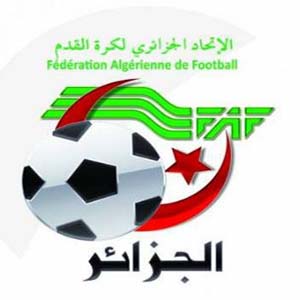 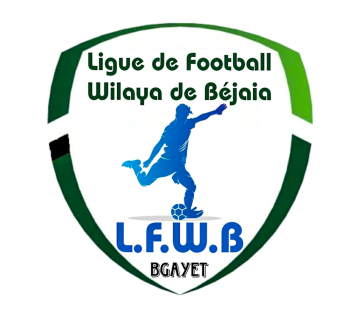                                Fédération Algérienne de Footballرابطة كرة القدم لولاية بجاية                             Ligue de Football de la Wilaya de BéjaiaDIRECTION DES COMPETITIONSHONNEURPROGRAMMATION  04° JOURNEEVENDREDI 01 DECEMBRE 2023SAMEDI 02 DECEMBRE 2023**********************************PRE-HONNEURPROGRAMMATION  04° JOURNEEVENDREDI 01 DECEMBRE 2023SAMEDI 02 DECEMBRE 2023**********************************JEUNES GROUPE « 1 »PROGRAMMATION 02° JOURNEEVENDREDI 01 DECEMBRE 2023SAMEDI 02 DECEMBRE 2023**********************************JEUNES GROUPE « 2 »PROGRAMMATION 02° JOURNEEVENDREDI 01 DECEMBRE 2023SAMEDI 02 DECEMBRE 2023**********************************JEUNES GROUPE « 3 »PROGRAMMATION 02° JOURNEEVENDREDI 01 DECEMBRE 2023SAMEDI 02 DECEMBRE 2023**********************************JEUNES GROUPE « A »PROGRAMMATION 02° JOURNEEVENDREDI 01 DECEMBRE 2023SAMEDI 02 DECEMBRE 2023**********************************JEUNES GROUPE « B »PROGRAMMATION 02° JOURNEEVENDREDI 01 DECEMBRE 2023SAMEDI 02 DECEMBRE 2023**********************************JEUNES GROUPE « C »PROGRAMMATION 02° JOURNEEVENDREDI 01 DECEMBRE 2023SAMEDI 02 DECEMBRE 2023**********************************SOUS TOUTES RESERVES DE CHANGEMENT.StadesRencontresRencontresHorairesAOKASCRB AokasAS Oued Ghir 14 H 30BENI MANSOURUS Beni MansourUS Soummam14 H 30BENAL. PRINCIPALJS I. OuazzougARB Barbacha14 H 30StadesRencontresRencontresHorairesM’CISNAO M’CisnaRC Seddouk14 H 00OUED GHIRCR MellalaJSB Amizour14 H 00BEJAIA NACERIANC BejaiaJS Melbou14 H 30StadesRencontresRencontresHorairesSMAOUNES Smaoun OC Akfadou14 H 30ADEKARJST Adekar O Feraoun 14 H 30OUZELLAGUENWRB Ouzellageun OS Tazmalt 14 H 30StadesRencontresRencontresHorairesAIT SMAILAS Ait SmailJS Bejaia14 H 00BENAL. PRINCIPALCS P. CivileIRB Bouhamza14 H 30EXEMPTNRB SmaounNRB SmaounNRB SmaounStades		Rencontres		RencontresU19U17U15BEJAIA NACERIAJS BejaiaAS S.E.Tenine 11 H 0013 H 0014 H 30AIT SMAILAS Ait SmailJS Melbou10 H 0012 H 0013 H 30Stades		Rencontres		RencontresU19U17U15BENAL. PRINCIPALCS P. Civile JS I. Ouazzoug 09 H 0011 H 0012 H 30AOKASCRB Aokas US Soummam 10 H 3012 H 3014 H 00EXEMPTNC BejaiaNC BejaiaNC BejaiaNC BejaiaNC BejaiaStades		Rencontres		RencontresU19U17U15OUED GHIRCR MellalaJSA Amizour10 H 3012 H 3014 H 00AMIZOURJSB AmizourNRB Smaoun10 H 0012 H 0013 H 30Stades		Rencontres		RencontresU19U17U15SMAOUNES SmaounJST Adekar10 H 0012 H 0013 H 30AKFADOUOC AkfadouARB Barbacha10 H 0012 H 0013 H 30FERAOUNO FeraounAS Oued Ghir10 H 0012 H 0013 H 30Stades		Rencontres		RencontresU19U17U15AIT R’ZINECRB Ait R’Zine O M’Cisna 10 H 3012 H 3014 H 00BENI MAOUCHEES Beni MaoucheRC Seddouk10 H 3012 H 3014 H 00BOUHAMZAIRB Bouhamza US Beni Mansour10 H 0012 H 0013 H 30OUZELLAGUENWRB OuzellageunRC Ighil Ali/10 H 3012 H 00Stades		Rencontres		RencontresU19U17U15TIMEZRITES TimezritOS Tazmalt 10 H 3012 H 3014 H 00Stades		Rencontres		RencontresU17U15BENAL. ANNEXEAS Taassast ASC Bejaia09 H 3011 H 00BENAL. ANNEXEAJT BejaiaJS Tamridjet 13 H 0014 H 30MELBOUJSC Aokas ES Melbou10 H 3012 H 00Stades		Rencontres		RencontresU17U15TICHYJS Djoua AWFS Bejaia10 H 3012 H 00EXEMPTASTW BejaiaASTW BejaiaASTW BejaiaASTW BejaiaStades		Rencontres		RencontresU17U15BENAL. PRINCIPALGouraya Bejaia BC El Kseur 11 H 0012 H 30BEJAIA NACERIAMC Bejaia GC Bejaoui09 H 30/Stades		Rencontres		RencontresU17U15BEJAIA NACERIAMC Bejaia GC Bejaoui/13 H 00WA Tala HamzaCR Bejaia10 H 3012 H 00KENDIRAUS KendiraAEF Sahel10 H 3012 H 00BENAL. ANNEXEUST Bejaia EF Ibourassen 13 H 0014 H 30Stades		Rencontres		RencontresU17U15M’CISNAO Biziou AS Bouhamza 10 H 3012 H 00SEDDOUKRSC Akhenak EC Adekar10 H 3012 H 00AKFADOUO TibaneCS Boudjellil10 H 3012 H 00Stades		Rencontres		RencontresU17U15CHEMINIJS Chemini JS Ichelladhen 10 H 3012 H 00SIDI AICHEl Flaye ACSOS Tinebdar10 H 3012 H 00